ИНФОРМАЦИЯ ДЛЯ ЗАКАЗАНАЗНАЧЕНИЕНабор предназначен для количественного определения общего белка в сыворотке или плазме крови человека биуретовым методом в клинико-диагностических и биохимических лабораториях и научно-исследовательской практике.Набор реагентов (ОБЩИЙ БЕЛОК ФС) должен использоваться квалифицированным персоналом в области клинической лабораторной диагностики.Набор выпускается в фасовках, рассчитанных на проведение 100 или 1000 определений при расходе 1,0 мл  реагента на один анализ.МЕТОДФотометрический тест в соответствии с биуретовым методом, без сывороточного бланка.ПРИНЦИП   МЕТОДАБелки образуют с ионами меди в щелочной среде комплекс, интенсивность окраски которого прямо пропорциональна концентрации общего белка в пробе и измеряется фотометрически при длине волны 540 (520 – 560) нм.СОСТАВ  НАБОРААНАЛИТИЧЕСКИЕ ХАРАКТЕРИСТИКИЛинейность в диапазоне от 10 до 150 г/л.Отклонение от линейности не превышает 3%. Чувствительность – не более 5 г/л.Коэффициент вариации – не более 3%.При содержании общего белка в сыворотке или плазме крови выше 150 г/л анализируемую пробу следует развести физиологическим раствором и полученный результат умножить на разведение.КОНТРОЛЬ КАЧЕСТВАДля калибровки фотометрических систем и уточнения фактора пересчета для полуавтоматических биохимических анализаторов рекомендуем использовать мультикалибратор TruCal U, DiaSys, Германия.Для внутреннего контроля качества с каждой серией образцов проводите измерения контрольных сывороток TruLab N и P (Биуретовый без сывороточного бланка), DiaSys, Германия.Возможно использование других контрольных сывороток, аттестованных данным методом и не уступающих по своим свойствам рекомендуемым.НОРМАЛЬНЫЕ ЗНАЧЕНИЯ [1, 3]В сыворотке или  плазме крови человека: 64–83 г/л..Рекомендуется в каждой лаборатории уточнить диапазон значений нормальных величин для обследуемого контингента людей.ОБРАЗЦЫ [2, 3]Негемолизированная сыворотка или плазма крови. Сыворотку или плазму крови следует отделить от форменных элементов крови не позднее, чем через 1 час после забора крови.МЕРЫ  ПРЕДОСТОРОЖНОСТИПотенциальный риск применения набора – класс 2а (Приказ Минздрава РФ от 06.06.2012 № 4н).В реагенте  содержится щелочь,  в  калибраторе содержится токсичный компонент – азид натрия. При работе с ними следует соблюдать осторожность и не допускать попадания на кожу и слизистые; при попадании немедленно промыть пораженное место большим количеством проточной воды. При проглатывании следует выпить  теплой воды и вызвать рвоту.Меры предосторожности – соблюдение “Правил устройства, техники безопасности, производственной санитарии, противоэпидемического режима и личной гигиены при работе в лабораториях (отделениях, отделах) санитарно-эпидемиологических учреждений системы Министерства здравоохранения” (Москва, .).При работе с набором следует надевать одноразовые резиновые или пластиковые перчатки, т.к. образцы крови человека следует рассматривать как потенциально инфицированные, способные длительное время сохранять и передавать ВИЧ, вирус гепатита или любой другой возбудитель вирусной инфекции.ПОДГОТОВКА  К  АНАЛИЗУРеагент и калибратор готовы к использованию. Тщательно закрывать флаконы с реагентом и калибратором непосредственно после каждого использования.Реагент можно хранить при температуре + 2–250С в темном месте не более года.ПРОВЕДЕНИЕ  АНАЛИЗАКомпоненты реакционной смеси отбирать в количествах, указанных в таблице.Пробы перемешать и инкубировать при температуре + 37°С или при комнатной температуре (+ 18–25оС) в течение 10 мин. Измерить оптическую плотность опытной и калибровочной проб против контрольной (холостой) пробы при длине волны 540 (520 – 560) нм в кювете с длиной оптического пути . Окраска растворов стабильна в течение 60 мин. Примечание. При использовании автоматических или полуавтоматических биохимических анализаторов количество реагентов и анализируемых образцов в зависимости от объема используемой кюветы может быть пропорционально изменено (соотношение сыворотки или плазмы крови к реагенту составляет 1:50).РАСЧЕТЫСодержание общего белка в сыворотке и плазме крови определить по формуле:Ао       С = ----- × 50АкТРАНСПОРТИРОВАНИЕ, УСЛОВИЯ  ХРАНЕНИЯ  И  ЭКСПЛУАТАЦИИ  НАБОРА Транспортирование и хранение наборов должно производиться при температуре +2–8оС в упаковке предприятия-изготовителя в течение всего срока годности. Допускается транспортирование и хранение наборов при температуре до +25оС не более 5 суток. Замораживание компонентов набора не допускается.Срок годности набора – 18 месяцев.Реагент может храниться при температуре + 2–25оС темном месте в течение всего срока годности набора при условии достаточной герметичности флакона.Калибратор после вскрытия флакона может храниться при температуре + 2–8оС не более 3 месяцев при условии достаточной герметичности флакона.Для получения надежных результатов необходимо строго соблюдать инструкцию по применению набора.ГАРАНТИЙНЫЕ ОБЯЗАТЕЛЬСТВААО «ДИАКОН-ДС» гарантирует качество, эффективность и безопасность медицинского изделия, отсутствие недопустимого риска причинения вреда жизни, здоровью человека и окружающей среде при использовании набора реагентов по назначению в условиях, предусмотренных данной инструкцией по применению.Гарантийные обязательства АО «ДИАКОН-ДС» распространяются с даты изготовления и на период срока годности медицинского изделия, при условии надлежащего транспортирования, хранения и эксплуатации.УТИЛИЗАЦИЯ И УНИЧТОЖЕНИЕНабор реагентов ОБЩИЙ БЕЛОК ФС предназначен для применения в клинико-диагностических и биохимических лабораториях и научно-исследовательской практике. При работе с набором следует соблюдать требования ГОСТ Р 52905-2007 «Лаборатории медицинские. Требования безопасности».Утилизацию, уничтожение и дезинфекцию наборов реагентов следует проводить в соответствии с СанПиН 2.1.7.2790-10 «Санитарно-эпидемиологические требования к обращению с медицинскими отходами» и МУ-287-113 «Методические указания по дезинфекции, предстерилизационной очистке и стерилизации изделий медицинского назначения».ЛИТЕРАТУРАДолгов В., Морозова В., Марцишевская Р. и др. Клинико-диагностическое значение лабораторных показателей. – М.: Лабинформ, Центр, 1995.Камышников В.С. Справочник по клинико-биохимическим исследованиям и лабораторной диагностике. - М. Изд. «МЕДпресс-информ», 2004.Thomas L ed. Clinical Laboratory Diagnostics. 1st ed. Frankfurt: TH-Books Verlagsgesellschaft, 1998. Разрешено к обращению на территории Российской Федерации     РУ № ФСР 2009/04743          Система менеджмента качества сертифицирована на соответствие требованиям:  ISO 9001:2008, EN ISO 13485:2012, ГОСТ ISO 9001-2011, ГОСТ ISO 13485-2011   Допущено к обращению на территории Европейского Союза 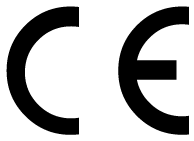 Авторизованный представитель АО «ДИАКОН-ДС» в ЕСCE-partner4UESDOORNLAAN 13, 3951DB MAARN, THE ИзготовительАО «ДИАКОН-ДС»142290, Московская область, г. Пущино, ул. Грузовая, д. 1а.Кат. №Состав, млСостав, млОбъём,млРеагент Калибратор Объём,мл10 1711×1001×1,010010 1731×10001×101000Реагент:раствор, содержащийраствор, содержащийгидроокись натрия100 ммоль/лкалий-натрий виннокислый32 ммоль/лсульфат меди6,6 ммоль/лйодид калия15 ммоль/лКалибратор:калибровочный раствор альбуминакалибровочный раствор альбуминабычьего сывороточного50 г/лв растворе хлористого натрия0,9%и азида натрия0,095%Кат. №ФасовкаTruCal U5 9100 60 10 0601×3 млTruLab N5 9000 60 10 0601×5 млTruLab P5 9050 60 10 0601×5 млОтмерить, мклОпытнаяпробаКалибровочнаяпробаКонтрольная(холостая)пробаСыворотка или плазма крови20--Вода дистиллированная--20Калибратор  -20-Реагент100010001000где:С- концентрация общего белка в анализируемой пробе, г/л;Ао- оптическая плотность анализируемой пробы, ед. опт. пл.;Ак- оптическая плотность калибратора, ед. опт. пл.;50- содержание общего белка в калибраторе, г/л.